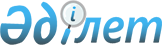 О внесении изменений в решение Сарканского районного маслихата от 29 декабря 2020 года № 93-358 "О бюджете Сарканского района на 2021-2023 годы"Решение Сарканского районного маслихата Алматинской области от 6 мая 2021 года № 6-24. Зарегистрировано Департаментом юстиции Алматинской области 18 мая 2021 года № 5959
      В соответствии с пунктом 5 статьи 104 и пунктом 4 статьи 106 Бюджетного кодекса Республики Казахстан от 4 декабря 2008 года, подпунктом 1) пункта 1 статьи 6 Закона Республики Казахстан от 23 января 2001 года "О местном государственном управлении и самоуправлении в Республике Казахстан", Сарканский районный маслихат РЕШИЛ:
      1. Внести в решение Сарканского районного маслихата "О бюджете Сарканского района на 2021-2023 годы" от 29 декабря 2020 года № 93-358 (зарегистрирован в Реестре государственной регистрации нормативных правовых актов № 5851, опубликован 12 января 2021 года в эталонном контрольном банке нормативных правовых актов Республики Казахстан) следующие изменения:
      пункт 1 указанного решения изложить в новой редакции:
      "1. Утвердить районный бюджет на 2021-2023 годы согласно приложениям 1, 2 и 3 к настоящему решению соответственно, в том числе на 2021 год в следующих объемах:
      1) доходы 7 115 015 тысяч тенге, в том числе: 
      налоговые поступления 758 164 тысячи тенге;
      неналоговые поступления 6 106 тысяч тенге;
      поступления от продажи основного капитала 33 693 тысячи тенге;
      поступления трансфертов 6 317 052 тысячи тенге;
      2) затраты 7 131 943 тысячи тенге;
      3) чистое бюджетное кредитование 59 561 тысяча тенге, в том числе:
      бюджетные кредиты 87 510 тысяч тенге;
      погашение бюджетных кредитов 27 949 тысяч тенге;
      4) сальдо по операциям с финансовыми активами 0 тенге, в том числе:
      приобретение финансовых активов 0 тенге;
      поступления от продажи финансовых активов государства 0 тенге;
      5) дефицит (профицит) бюджета (-) 76 489 тысяч тенге;
      6) финансирование дефицита (использование профицита) бюджета 76 489 тысяч тенге, в том числе:
      поступление займов 87 510 тысяч тенге;
      погашение займов 27 950 тысяч тенге;
      используемые остатки бюджетных средств 16 929 тысяч тенге.".
      2. Приложение 1 к указанному решению изложить в новой редакции согласно приложению к настоящему решению.
      3. Контроль за исполнением настоящего решения возложить на постоянную комиссию Сарканского районного маслихата "По сфере экономики, финансов, налогов и бюджета, развития малого и среднего предпринимательства, аграрных вопросов и экологии".
      4. Настоящее решение вводится в действие с 1 января 2021 года. Бюджет Сарканского района на 2021 год
					© 2012. РГП на ПХВ «Институт законодательства и правовой информации Республики Казахстан» Министерства юстиции Республики Казахстан
				
      Председатель сессии Сарканского

      районного маслихата

Д. Икрамов

      Секретарь Сарканского

      районного маслихата

М. Разбеков
Приложение к решению Сарканский районный маслихат от 6 мая 2021 года № 6-24Приложение 1 к решению Сарканского районного маслихата от 29 декабря 2020 года № 93-358
Категория
Категория
Категория
Категория
Сумма

 (тысяч тенге)
Класс
Класс
Класс
Сумма

 (тысяч тенге)
Подкласс
Подкласс
Сумма

 (тысяч тенге)
Наименование
Сумма

 (тысяч тенге)
I. Доходы
7 115 015
1
Налоговые поступления
758 164
01
Подоходный налог
296 621
1
Корпоративный подоходный налог 
296 621
04
Налоги на собственность
436 376
1
Hалоги на имущество
436 376
05
Внутренние налоги на товары, работы и услуги
19 779
2
Акцизы
1 798
3
Поступления за использование природных и других ресурсов
8 373
4
Сборы за ведение предпринимательской и профессиональной деятельности
9 608
08
Обязательные платежи, взимаемые за совершение юридически значимых действий и (или) выдачу документов уполномоченными на то государственными органами или должностными лицами
5 388
1
Государственная пошлина
5 388
2
Неналоговые поступления
6 106
01
Доходы от государственной собственности
3 210
5
Доходы от аренды имущества, находящегося в государственной собственности
3 210
06
Прочие неналоговые поступления
2 896
1
Прочие неналоговые поступления
2 896
3
Поступления от продажи основного капитала
33 693
03
Продажа земли и нематериальных активов
33 693
1
Продажа земли
33 693
4
Поступления трансфертов 
6 317 052
0101
Трансферты из нижестоящих органов государственного управления
5 031
3
Трансферты из бюджетов городов районного значения, сел, поселков, сельских округов
5 031
02
Трансферты из вышестоящих органов государственного управления
6 312 021

6 312 021
2
Трансферты из областного бюджета
6 312 021
Функциональная группа
Функциональная группа
Функциональная группа
Функциональная группа
Функциональная группа
Сумма

 (тысяч тенге)
Функциональная подгруппа
Функциональная подгруппа
Функциональная подгруппа
Функциональная подгруппа
Сумма

 (тысяч тенге)
Администратор бюджетных программ
Администратор бюджетных программ
Администратор бюджетных программ
Сумма

 (тысяч тенге)
Программа
Программа
Сумма

 (тысяч тенге)
Наименование
Сумма

 (тысяч тенге)
ІІ. Затраты
7 131 943
01
Государственные услуги общего характера
234 396
1
Представительные, исполнительные и другие органы, выполняющие общие функции государственного управления
192 744
112
Аппарат маслихата района (города областного значения)
25 864
001
Услуги по обеспечению деятельности маслихата района (города областного значения)
22 864
003
Капитальные расходы государственного органа
3 000
122
Аппарат акима района (города областного значения)
166 880
001
Услуги по обеспечению деятельности акима района (города областного значения)
124 696
003
Капитальные расходы государственного органа 
3 000
113
Целевые текущие трансферты нижестоящим бюджетам 
39 184
2
Финансовая деятельность
21 760
452
Отдел финансов района (города областного значения)
21 760
001
Услуги по реализации государственной политики в области исполнения бюджета и управления коммунальной собственностью района (города областного значения)
16 525
003
Проведение оценки имущества в целях налогообложения
2 783
010
Приватизация, управление коммунальным имуществом, постприватизационная деятельность и регулирование споров, связанных с этим
2 452
5
Планирование и статистическая деятельность
19 892
453
Отдел экономики и бюджетного планирования района (города областного значения)
19 892
001
Услуги по реализации государственной политики в области формирования и развития экономической политики,системы государственного планирования 
19 392
004
Капитальные расходы государственного органа 
500 
02
Оборона
32 344
1
Военные нужды
14 210
122
Аппарат акима района (города областного значения)
14 210
005
Мероприятия в рамках исполнения всеобщей воинской обязанности
14 210
2
Организация работы по чрезвычайным ситуациям
18 134
122
Аппарат акима района (города областного значения)
18 134
007
Мероприятия по профилактике и тушению степных пожаров районного (городского) масштаба, а также пожаров в населенных пунктах, в которых не созданы органы государственной противопожарной службы
18 134
03
Общественный порядок, безопасность, правовая, судебная, уголовно-исполнительная деятельность
739 565
1
Правоохранительная деятельность
738 591
467
Отдел строительства района (города областного значения)
738 591
066
Строительство объектов общественного порядка и безопасности
738 591
9
Прочие услуги в области общественного порядка и безопасности
974
485
Отдел пассажирского транспорта и автомобильных дорог района (города областного значения)
974
021
Обеспечение безопасности дорожного движения в населенных пунктах
974
06
Социальная помощь и социальное обеспечение
1 186 580
1
Социальное обеспечение
379 775
451
Отдел занятости и социальных программ района (города областного значения)
379 775
005
Государственная адресная социальная помощь
379 775
2
Социальная помощь
762 165
451
Отдел занятости и социальных программ района (города областного значения)
762 165
002
Программа занятости
464 909
004
Оказание социальной помощи на приобретение топлива специалистам здравоохранения, образования, социального обеспечения, культуры, спорта и ветеринарии в сельской местности в соответствии с законодательством Республики Казахстан
15 679
006
Оказание жилищной помощи
30 440
007
Социальная помощь отдельным категориям нуждающихся граждан по решениям местных представительных органов
37 489
010
Материальное обеспечение детей-инвалидов, воспитывающихся и обучающихся на дому
3 150
014
Оказание социальной помощи нуждающимся гражданам на дому
59 389
017
Обеспечение нуждающихся инвалидов обязательными гигиеническими средствами и предоставление услуг специалистами жестового языка, индивидуальными помощниками в соответствии с индивидуальной программой реабилитации инвалида
96 262
023
Обеспечение деятельности центров занятости населения
54 847
9
Прочие услуги в области социальной помощи и социального обеспечения
44 640
451
Отдел занятости и социальных программ района (города областного значения)
38 640
001
Услуги по реализации государственной политики на местном уровне в области обеспечения занятости и реализации социальных программ для населения
26 676
011
Оплата услуг по зачислению, выплате и доставке пособий и других социальных выплат
7 443
050
Обеспечение прав и улучшение качества жизни инвалидов в Республике Казахстан
4 521
487
Отдел жилищно-коммунального хозяйства и жилищной инспекции района (города областного значения)
6 000
094
Предоставление жилищных сертификатов как социальная помощь
6 000
07
Жилищно-коммунальное хозяйство
1 202 268
1
Жилищное хозяйство
642 383
467
Отдел строительства района (города областного значения)
351 405
003
Проектирование и (или) строительство, реконструкция жилья коммунального жилищного фонда
304 518
004
Проектирование, развитие и (или) обустройство инженерно-коммуникационной инфраструктуры
46 887
487
Отдел жилищно-коммунального хозяйства и жилищной инспекции района (города областного значения)
290 978
001
Услуги по реализации государственной политики на местном уровне в области жилищно-коммунального хозяйства и жилищного фонда
10 994
006
Обеспечение жильем отдельных категорий граждан
6 000
032
Капитальные расходы подведомственных государственных учреждений и организаций
71 900
113
Целевые текущие трансферты нижестоящим бюджетам
202 084
2
Коммунальное хозяйство
185 917
487
Отдел жилищно-коммунального хозяйства и жилищной инспекции района (города областного значения)
185 917
016
Функционирование системы водоснабжения и водоотведения
184 917
029
Развитие системы водоснабжения и водоотведения
1 000
3
Благоустройство населенных пунктов
373 968
487
Отдел жилищно-коммунального хозяйства и жилищной инспекции района (города областного значения)
373 968
025
Освещение улиц в населенных пунктах
35 398
030
Благоустройство и озеленение населенных пунктов
338 570
08
Культура, спорт, туризм и информационное пространство
301 723
1
Деятельность в области культуры
168 386
455
Отдел культуры и развития языков района (города областного значения)
168 386
003
Поддержка культурно-досуговой работы
168 386
2
Спорт
12 524
465
Отдел физической культуры и спорта района (города областного значения)
12 524
001
Услуги по реализации государственной политики на местном уровне в сфере физической культуры и спорта
8 170
006
Проведение спортивных соревнований на районном (города областного значения) уровне
939
007
Подготовка и участие членов сборных команд района (города областного значения) по различным видам спорта на областных спортивных соревнованиях
3 415
3
Информационное пространство
70 617
455
Отдел культуры и развития языков района (города областного значения)
53 903
006
Функционирование районных (городских) библиотек
52 821
007
Развитие государственного языка и других языков народа Казахстана
1 082
456
Отдел внутренней политики района (города областного значения)
16 714
002
Услуги по проведению государственной информационной политики
16 714
9
Прочие услуги по организации культуры, спорта, туризма и информационного пространства
50 196
455
Отдел культуры и развития языков района (города областного значения)
33 411
001
Услуги по реализации государственной политики на местном уровне в области развития языков и культуры
8 008
032
Капитальные расходы подведомственных государственных учреждений и организаций
25 403
456
Отдел внутренней политики района (города областного значения)
16 785
001
Услуги по реализации государственной политики на местном уровне в области информации, укрепления государственности и формирования социального оптимизма граждан
16 285
006
Капитальные расходы государственного органа
500
10
Сельское, водное, лесное, рыбное хозяйство, особо охраняемые природные территории, охрана окружающей среды и животного мира, земельные отношения
85 770
1
Сельское хозяйство
22 183
462
Отдел сельского хозяйства района (города областного значения)
22 183
001
Услуги по реализации государственной политики на местном уровне в сфере сельского хозяйства
22 183
6
Земельные отношения
43 836
463
Отдел земельных отношений района (города областного значения)
43 836
001
Услуги по реализации государственной политики в области регулирования земельных отношений на территории района (города областного значения)
10 971
004
Организация работ по зонированию земель
32 865
9
Прочие услуги в области сельского, водного, лесного, рыбного хозяйства, охраны окружающей среды и земельных отношений
19 751
453
Отдел экономики и бюджетного планирования района (города областного значения)
19 751
099
Реализация мер по оказанию социальной поддержки специалистов
19 751
11
Промышленность, архитектурная, градостроительная и строительная деятельность
33 781
2
Архитектурная, градостроительная и строительная деятельность
33 781
467
Отдел строительства района (города областного значения)
22 563
001
Услуги по реализации государственной политики на местном уровне в области строительства
22 563
468
Отдел архитектуры и градостроительства района (города областного значения)
11 218
001
Услуги по реализации государственной политики в области архитектуры и градостроительства на местном уровне
10 218
004
Капитальные расходы государственного органа
1 000
12
Транспорт и коммуникации
390 997
1
Автомобильный транспорт
372 404
485
Отдел пассажирского транспорта и автомобильных дорог района (города областного значения)
372 404
023
Обеспечение функционирования автомобильных дорог
75 000
045
Капитальный и средний ремонт автомобильных дорог районного значения и улиц населенных пунктов
297 404
9
Прочие услуги в сфере транспорта и коммуникаций
18 593
485
Отдел пассажирского транспорта и автомобильных дорог района (города областного значения)
18 593
001
Услуги по реализации государственной политики на местном уровне в области пассажирского транспорта и автомобильных дорог 
10 677
113
Целевые текущие трансферты нижестоящим бюджетам
7 916
13
Прочие
24 505
3
Поддержка предпринимательской деятельности и защита конкуренции
8 489
469
Отдел предпринимательства района (города областного значения)
8 489
001
Услуги по реализации государственной политики на местном уровне в области развития предпринимательства
8 489
9
Прочие
16 016
452
Отдел финансов района (города областного значения)
16 016
012
Резерв местного исполнительного органа района (города областного значения) 
16 016
14
Обслуживание долга
77 424
1
Обслуживание долга
77 424
452
Отдел финансов района (города областного значения)
77 424
013
Обслуживание долга местных исполнительных органов по выплате вознаграждений и иных платежей по займам из областного бюджета
77 424
15
Трансферты
2 822 590
1
Трансферты
2 822 590
452
Отдел финансов района (города областного значения)
2 822 590
006
Возврат неиспользованных (недоиспользованных) целевых трансфертов
813
024
Целевые текущие трансферты из нижестоящего бюджета на компенсацию потерь вышестоящего бюджета в связи с изменением законодательства
2 586 032
038
Субвенции
235 745
ІІІ. Чистое бюджетное кредитование
59 561
Бюджетные кредиты
87 510
10
Сельское, водное, лесное, рыбное хозяйство, особо охраняемые природные территории, охрана окружающей среды и животного мира, земельные отношения
87 510
9
Прочие услуги в области сельского, водного, лесного, рыбного хозяйства, охраны окружающей среды и земельных отношений
87 510
453
Отдел экономики и бюджетного планирования района (города областного значения)
87 510
006
Бюджетные кредиты для реализации мер социальной поддержки специалистов
87 510
Категория
Категория
Категория
Категория
Категория
Сумма

(тысяч тенге)
Класс
Класс
Класс
Класс
Сумма

(тысяч тенге)
Подкласс
Подкласс
Подкласс
Сумма

(тысяч тенге)
Наименование
Сумма

(тысяч тенге)
Погашение бюджетных кредитов
27 949
5
Погашение бюджетных кредитов
27 949
01
Погашение бюджетных кредитов
27 949
1
Погашение бюджетных кредитов, выданных из государственного бюджета
27 949
Функциональная группа
Функциональная группа
Функциональная группа
Функциональная группа
Функциональная группа
Сумма (тысяч тенге)
Функциональная подгруппа
Функциональная подгруппа
Функциональная подгруппа
Функциональная подгруппа
Сумма (тысяч тенге)
Администратор бюджетных программ
Администратор бюджетных программ
Администратор бюджетных программ
Сумма (тысяч тенге)
Программа
Программа
Наименование
ІV. Сальдо по операциям с финансовыми активами
0
0
Категория
Категория
Категория
Категория
Сумма

(тысяч тенге)
Класс
Класс
Класс
Сумма

(тысяч тенге)
Подкласс
Подкласс
Сумма

(тысяч тенге)
Наименование
Сумма

(тысяч тенге)
6
Поступления от продажи финансовых активов государства
0
01
Поступления от продажи финансовых активов государства
0
1
Поступления от продажи финансовых активов внутри страны
0
Категория
Категория
Категория
Категория
Cумма

(тысяч тенге)
Класс
Класс
Класс
Cумма

(тысяч тенге)
Подкласс
Подкласс
Cумма

(тысяч тенге)
Наименование
Cумма

(тысяч тенге)
V. Дефицит (профицит) бюджета
-76 489
VI. Финансирование дефицита (использование профицита) бюджета
76 489
7
Поступления займов
87 510
01
Внутренние государственные займы
87 510
2 
Договоры займа
87 510
8
Используемые остатки бюджетных средств
16 929
01
Остатки бюджетных средств
16 929
1
Свободные остатки бюджетных средств
16 929
Функциональная группа 
Функциональная группа 
Функциональная группа 
Функциональная группа 
Функциональная группа 
Сумма (тысяч тенге)
Функциональная подгруппа
Функциональная подгруппа
Функциональная подгруппа
Функциональная подгруппа
Сумма (тысяч тенге)
Администратор бюджетных программ
Администратор бюджетных программ
Администратор бюджетных программ
Сумма (тысяч тенге)
Программа
Программа
Сумма (тысяч тенге)
Наименование
Сумма (тысяч тенге)
Погашение займов
27 950
16
Погашение займов
27 950
1
Погашение займов
27 950
452
Отдел финансов района (города областного значения)
27 950
008
Погашение долга местного исполнительного органа перед вышестоящим бюджетом
27 949
021
Возврат неиспользованных бюджетных кредитов, выданных из местного бюджета
1